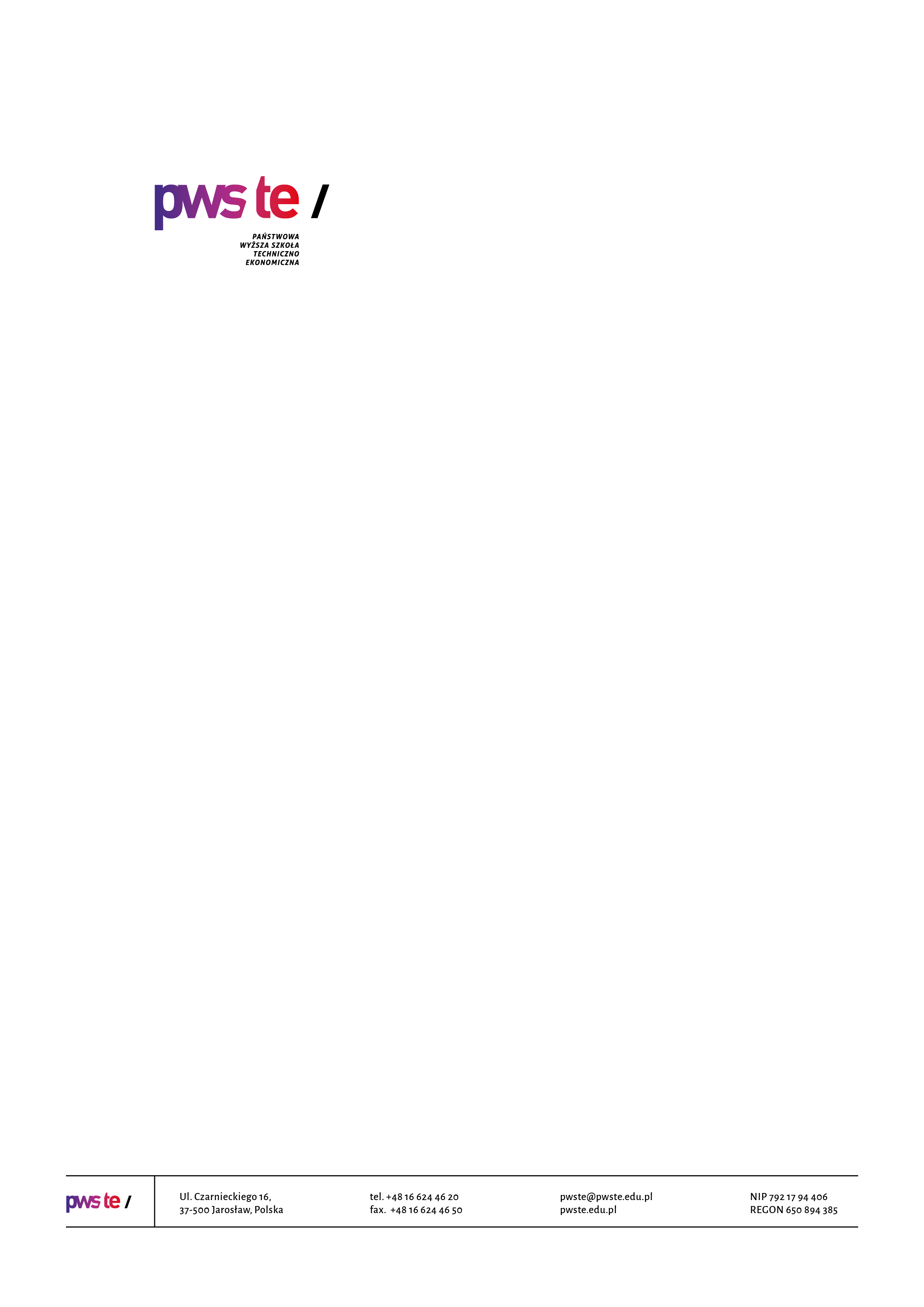 Analiza ocen wystawionych przez nauczycieli akademickich w roku akademickim 
2019/2020Opracowanie:Dział KształceniaJarosław, lipiec 2020   Liczba wystawionych ocen przez nauczycieli akademickich w poszczególnych Instytutach i Jednostkach Międzyinstytutowych w roku akademickim 2019/2020.Ogólna liczba wystawionych ocen wynosi 74 759 ocen.Liczba wystawionych ocen przez nauczycieli akademickich w poszczególnych Instytutach i Jednostkach Międzyinstytutowych w roku akademickim 2019/2020 
z podziałem na semestry: zimowy i letni Na wykresach powyżej przedstawiono ogólną liczbę ocen wystawionych przez nauczycieli akademickich w poszczególnych Instytutach i Jednostkach Międzyinstytutowych w roku akademickim 2019/2020. W roku akademickim 2019/2020 najwięcej ocen wystawili nauczyciele akademiccy zatrudnieni w Instytucie Ekonomii i Zarządzania.  Na poniższych wykresach przedstawiono liczbę ocen wystawionych przez nauczycieli akademickich w poszczególnych Instytutach/Jednostkach Międzyinstytutowych z podziałem na skalę ocen oraz procentowy udział wystawionych ocen w ogólnej liczbie wystawionych ocen.  Instytut Ochrony Zdrowia Skala ocen wyrażona w procentach W Instytucie Ochrony Zdrowia jedenastu nauczycieli akademickich stosowało tylko jedną skalę ocen. Instytut Ekonomii i Zarządzania Skala ocen wyrażona w procentach W Instytucie Ekonomii i Zarządzania jeden nauczyciel akademicki stosował tylko jedną skalę ocen.Instytut Inżynierii TechnicznejSkala ocen wyrażona w procentach W Instytucie Inżynierii Technicznej wszyscy nauczyciela akademiccy zastosowali zróżnicowaną skalę ocen. Instytut Humanistyczny Skala ocen wyrażona w procentach W Instytucie Humanistycznym  jeden nauczyciel akademicki stosował tylko jedną skalę ocen.Instytut Stosunków Międzynarodowych Skala ocen wyrażona w procentach W Instytucie Stosunków Międzynarodowych jeden nauczyciel akademicki stosował tylko jedną skalę ocen.Studium Języków ObcychSkala ocen wyrażona w procentach W Studium Języków Obcych wszyscy nauczyciela akademiccy zastosowali zróżnicowaną skalę ocen. Studium Wychowania Fizycznego Skala ocen wyrażona w procentach W Studium Wychowania Fizycznego wszyscy nauczyciela akademiccy zastosowali zróżnicowaną skalę ocen. Ocena[%]22%34%3,58%415%4,515%556%Ocena[%]23%312%3,511%424%4,518%532%Ocena[%]210%316%3,512%422%4,516%524%Ocena[%]21%39%3,56%414%4,515%555%Ocena[%]23%316%3,59%428%4,521%523%Ocena[%]24%324%3,520%423%4,517%512%Ocena[%]28%36%3,52%47%4,58%569%